Background of the UniversityPlease write the following information about your University.Programs DetailsPlease write the following information regarding the program(s) your institution aims to apply for HEEACT Overseas Program Accreditation.**Please submit the application form together with the certificate of the previous accreditation result.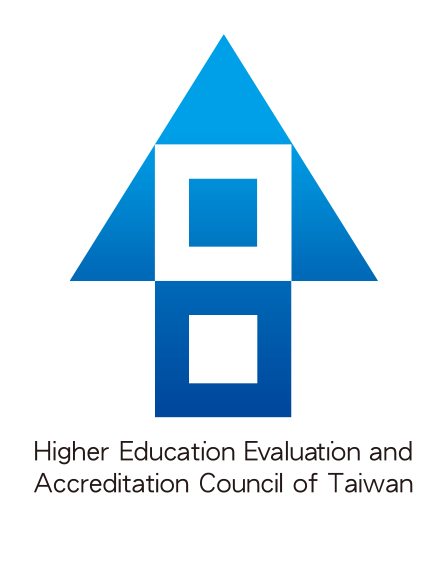 HEEACT Overseas Program Accreditation(2022)HEEACT Overseas Program Accreditation(2022)(Name of University/College)(Name of University/College)President (Signature)Name of InstitutionCountry/ CityContact Person（name and position）Contact Number (Office)                (Mobile)Address（postcode）E-mailApplication Date   YYYY/MM/DDIntroduction and Background of the University（Briefly describe the background of your University 300-400 words）Year of EstablishmentType of University(Ex. National/Public/Private University)Number of Colleges/Departments/FacultiesTotal Number of Teaching and Administrative StaffTotal Number of Students(Ex. Undergraduate enrollment and Postgraduate enrollment)Total number of International Students(Ex. Undergraduate enrollment and Postgraduate enrollment)No.Name of the ProgramAcademic Field or DisciplineDegree & DurationCampus LocationExpected Date for On-Site Visit Previous Accreditation ResultsNoteFull name/title of the program.e.g., EducationFull name of the disciplinee.g., Social Science.Conferred degree title, such as Bachelor degree, Master degree or Doctoral degree.e.g., Master’s Degree (2 Years)The Campus name where the on-site visit will take place.e.g., Campus TaipeiExpected period of time  of on-site visit (maximum three months e.g., 2021 January to March)Previous accreditation results (Local or International) and validity.e.g., IEET, 6 years, Accredited/ExpiredAdditional information you’d like to share.1.-2.-3.-4.-…